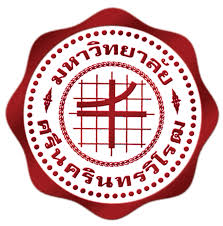 รายงานผลการประเมินคุณภาพการศึกษาภายในปีการศึกษา 2559ระดับคณะ กลุ่มที่ ....คณะ............
คณะ............
มหาวิทยาลัยศรีนครินทรวิโรฒวันที่        สิงหาคม พ.ศ. 2560รายชื่อกรรมการประเมินคุณภาพการศึกษาภายใน	..................................................................................................	ประธานกรรมการ	( )	..................................................................................................	กรรมการผู้ทรงคุณวุฒิ	( )	..................................................................................................	กรรมการ	( )	..................................................................................................	กรรมการ	( )	..................................................................................................	กรรมการและเลขานุการ	( )	..................................................................................................	ผู้ช่วยกรรมการและเลขานุการ	( )สารบัญ		หน้าบทสรุปสำหรับผู้บริหาร	คณะกรรมการประเมินคุณภาพการศึกษาภายใน ได้ดำเนินการตรวจประเมินคุณภาพการศึกษาภายใน
ของคณะ........ ประจำปีการศึกษา 2559   ในวันที่ .............    สิงหาคม พ.ศ. 2560  ตามมติสภามหาวิทยาลัย
ศรีนครินทรวิโรฒ ครั้งที่ 11 /2559 เรื่องระบบประกันคุณภาพการศึกษาภายใน มหาวิทยาลัยศรีนครินทรวิโรฒ 
ปีการศึกษา 2559 – 2562  ระดับคณะที่เลือกเกณฑ์ QUEUE 1 : เกณฑ์การประเมินคุณภาพการศึกษา สกอ.  ตามรายองค์ประกอบและตัวบ่งชี้ของ สกอ. และ มศว (จำนวน 15 ตัวบ่งชี้) มีผลการประเมินดังนี้ตารางที่ 1 สรุปผลการประเมินรวมทุกองค์ประกอบและตัวบ่งชี้ บทนำชื่อหน่วยงานประวัติความเป็นมาสถานที่ตั้งปรัชญา ปณิธาน วิสัยทัศน์ พันธกิจปรัชญาปณิธานวิสัยทัศน์ พันธกิจวิธีการประเมินคุณภาพการศึกษาภายในวัตถุประสงค์ในการประเมินตรวจสอบและประเมินการดำเนินงานของคณะ........ ตามระบบคุณภาพและกลไกที่มหาวิทยาลัยกำหนดขึ้น ทั้งนี้โดยการวิเคราะห์เปรียบเทียบผลการดำเนินงานตามตัวบ่งชี้ในทุกองค์ประกอบคุณภาพว่าเป็นไปตามเกณฑ์และได้มาตรฐานให้คณะ........ ทราบสถานภาพของตนเอง อันจะนำไปสู่การกำหนดแนวทางในการพัฒนาคุณภาพไปสู่เป้าหมาย (targets) และเป้าประสงค์ (goals) ที่ตั้งไว้ให้คณะ........ ทราบจุดแข็งจุดที่ควรพัฒนา/ปรับปรุงตลอดจนได้รับข้อเสนอแนะในการพัฒนา
การดำเนินงานเพื่อเสริมจุดแข็งและพัฒนาจุดที่ควรปรับปรุงของคณะ........ อย่างต่อเนื่องการดำเนินการประเมินคุณภาพการศึกษาภายในการเตรียมการและวางแผนก่อนการตรวจเยี่ยมศึกษารายงานการประเมินตนเอง (SAR) และเอกสารอื่น ๆ ที่เกี่ยวข้องวิเคราะห์ผลการดำเนินงานตามตัวบ่งชี้และองค์ประกอบการประกันคุณภาพการศึกษา ตามเกณฑ์การประเมินคุณภาพการศึกษาของสำนักงานคณะกรรมการการอุดมศึกษา (สกอ.) และมหาวิทยาลัยศรีนครินทรวิโรฒรวบรวมหลักฐานข้อมูลเพิ่มเติมดังนี้4.1	การสัมภาษณ์ผู้บริหาร บุคลากร นิสิตหรือศิษย์เก่าของคณะศึกษาศาสตร์ และจดบันทึก4.2	การศึกษาจากเอกสาร หลักฐานประกอบการดำเนินการตามตัวบ่งชี้เกณฑ์การประเมินคุณภาพการศึกษาภายใน	เกณฑ์การประเมินผลระดับตัวบ่งชี้ กำหนดให้ค่าน้ำหนักของตัวบ่งชี้ทุกตัวเท่ากัน โดยแต่ละตัวบ่งชี้
มีคะแนนเต็ม  5 คะแนน  ใช้ค่าคะแนนตั้งแต่ 0 ถึง 5 คะแนน ในการคำนวณตัวบ่งชี้เชิงปริมาณ ค่าคะแนนเฉลี่ยใช้ทศนิยม 2 ตำแหน่ง  หากทศนิยมตำแหน่งที่สามมีค่าตั้งแต่ .005 จะปัดขึ้น นอกเหนือจากนี้จะปัดเศษทิ้ง และตัวหารจะลดลงไปเท่าจำนวนตัวบ่งชี้ที่ไม่ประเมิน	ความหมายของระดับคุณภาพ ค่าคะแนนเฉลี่ยของตัวบ่งชี้หรือในภาพรวม แปลความหมายระดับคุณภาพ ดังนี้ผลการประเมินคุณภาพการศึกษาภายใน	คณะ........ รับการประเมินตามองค์ประกอบคุณภาพ จำนวน 5 องค์ประกอบ จำนวน 15 ตัวบ่งชี้  ซึ่งเป็นตัวบ่งชี้ของ สกอ. จำนวน 13 ตัวบ่งชี้ และตัวบ่งชี้ของ มศว จำนวน 2 ตัวบ่งชี้ โดยใช้เกณฑ์การประเมิน
มีคะแนนเต็ม 5.00 คะแนน  ซึ่งในปีการศึกษา 2559  มีผลการประเมินคุณภาพการศึกษาภายในตามตัวบ่งชี้
ของ สกอ. และ มศว เท่ากับ ........ คะแนน (การดำเนินงานในระดับดี) และตัวบ่งชี้ของ สกอ. เท่ากับ ……  คะแนน (การดำเนินงานในระดับ………)  โดยมีรายละเอียดดังนี้ตาราง ป.1 (1) สรุปผลการประเมินตนเองรายตัวบ่งชี้ ตามองค์ประกอบ ปีการศึกษา 2559  (ตัวบ่งชี้ของ สกอ. และ มศว)	จากตาราง ป.1 (1) ผลการประเมินรายตัวบ่งชี้ (ตัวบ่งชี้ของ สกอ. และ มศว) พบว่า คะแนนเฉลี่ยทุกตัวบ่งชี้
(15 ตัวบ่งชี้) เท่ากับ …….   ซึ่งอยู่ในระดับคุณภาพ ……..  เมื่อจำแนกรายองค์ประกอบพบว่า .......ตาราง ป.1 (2) สรุปผลการประเมินตนเองรายตัวบ่งชี้ตามองค์ประกอบปีการศึกษา 2559 (ตัวบ่งชี้ของ สกอ.) 	จากตาราง ป.1 (2) ผลการประเมินรายตัวบ่งชี้ (ตัวบ่งชี้ของ สกอ.) พบว่า คะแนนเฉลี่ยทุกตัวบ่งชี้ (13 ตัวบ่งชี้) เท่ากับ …….   ซึ่งอยู่ในระดับคุณภาพ ……..  เมื่อจำแนกรายองค์ประกอบพบว่า .......ผลการประเมินคุณภาพการศึกษาภายใน	สรุปผลการประเมินคุณภาพการศึกษาภายใน ตามแต่ละองค์ประกอบคุณภาพของคณะ........
ดังรายละเอียดในตาราง ป.2 (1) และตาราง ป.2 (2) ตาราง ป.2 (1) สรุปผลการประเมินรายองค์ประกอบคุณภาพ (ตัวบ่งชี้ สกอ. และ มศว)	จากตาราง ป.2 (1)  สรุปผลการประเมินรายองค์ประกอบ (ตัวบ่งชี้ของ สกอ. และ มศว) พบว่า คะแนนเฉลี่ยทุกตัวบ่งชี้ (15 ตัวบ่งชี้) เท่ากับ …….   ซึ่งอยู่ในระดับคุณภาพ ……..  เมื่อพิจารณาตามปัจจัยนำเข้า (Input) กระบวนการ (Process) และผลผลิตหรือผลลัพธ์ (Output/Outcome) พบว่า .......ตาราง ป.2 (2) สรุปผลการประเมินรายองค์ประกอบคุณภาพ (ตัวบ่งชี้ สกอ.)	จากตาราง ป.2 (1) สรุปผลการประเมินรายองค์ประกอบ (ตัวบ่งชี้ของ สกอ.) พบว่า คะแนนเฉลี่ยทุกตัวบ่งชี้ (13 ตัวบ่งชี้) เท่ากับ …….   ซึ่งอยู่ในระดับคุณภาพ ……..  เมื่อพิจารณาตามปัจจัยนำเข้า (Input) กระบวนการ (Process) และผลผลิตหรือผลลัพธ์ (Output/Outcome) พบว่า .......จุดแข็ง จุดที่ควรพัฒนา และข้อเสนอแนะคณะกรรมการประเมินคุณภาพการศึกษาภายใน ได้ดำเนินการตรวจประเมินคุณภาพการศึกษา
ของคณะ........   มหาวิทยาลัยศรีนครินทรวิโรฒ ประจำปีการศึกษา 2559  วันที่ .......  สิงหาคม พ.ศ. 2560  
ตามรายองค์ประกอบและตัวบ่งชี้ พบว่า ในภาพรวมของคณะ........   มีคะแนนเฉลี่ยตามตัวบ่งชี้ของ สกอ. และ มศว (15 ตัวบ่งชี้) เท่ากับ ........  ซึ่งผลการดำเนินการอยู่ในระดับ ........  และคะแนนเฉลี่ยตามตัวบ่งชี้ของ สกอ. (13 ตัวบ่งชี้) เท่ากับ ........  ซึ่งผลการดำเนินการอยู่ในระดับ........ ในการนี้ คณะกรรมการประเมินคุณภาพการศึกษาภายใน มีข้อเสนอแนะเชิงนโยบาย ข้อเสนอแนะเร่งด่วนในภาพรวม และข้อสังเกต/ข้อเสนอแนะเพื่อการพัฒนาตามรายองค์ประกอบ ดังนี้ข้อเสนอแนะเชิงนโยบาย ข้อเสนอแนะเร่งด่วนในภาพรวมข้อสังเกต/ข้อเสนอแนะเพื่อการพัฒนาตามรายองค์ประกอบ องค์ประกอบที่ 1 การผลิตบัณฑิตองค์ประกอบที่ 2  การวิจัยองค์ประกอบที่ 3  การบริการวิชาการองค์ประกอบที่ 4  การทำนุบำรุงศิลปะและวัฒนธรรมองค์ประกอบที่ 5  การบริหารจัดการ (ตัวบ่งชี้ สกอ.)องค์ประกอบที่ 5  การบริหารจัดการ (ตัวบ่งชี้ มศว)Feedback Report โครงร่างองค์กร (OP)Feedback Report หมวด 7  ผลลัพธ์ (Results)ภาคผนวก ข้อมูลพื้นฐาน (Common Data Set)ข้อมูลจากการสัมภาษณ์นิสิตปัจจุบัน ระดับปริญญาตรีและระดับบัณฑิตศึกษาบุคลากรสายวิชาการบุคลากรสายสนับสนุนวิชาการกำหนดการประเมินคุณภาพการศึกษาภายในภาพถ่ายกิจกรรมการประเมินคุณภาพการศึกษาภายใน1.  รายชื่อกรรมการประเมินคุณภาพการศึกษาภายใน2.  บทสรุปสำหรับผู้บริหาร3.  บทนำ4.  วิธีการประเมินคุณภาพการศึกษาภายใน5.  ผลการประเมินรายตัวบ่งชี้6.  ผลการประเมินตามองค์ประกอบคุณภาพ7.  จุดแข็ง จุดที่ควรพัฒนา และข้อเสนอแนะ  8.  Feedback Report9.  ภาคผนวก9.1  ข้อมูลพื้นฐาน (Common Data Set)9.2  ข้อมูลจากการสัมภาษณ์9.3  กำหนดการประเมินคุณภาพการศึกษาภายใน 9.4  ภาพถ่ายกิจกรรมการประเมินคุณภาพการศึกษาภายในองค์ประกอบคะแนนประเมินเฉลี่ยคะแนนประเมินเฉลี่ยผลการประเมินหมายเหตุองค์ประกอบตนเองกรรมการ0.00 – 1.50 การดำเนินงานต้องปรับปรุงเร่งด่วน1.51 – 2.50 การดำเนินงานต้องปรับปรุง2.51 – 3.50 การดำเนินงานระดับพอใช้3.51 – 4.50 การดำเนินงานระดับดี4.51 – 5.00 การดำเนินงานระดับดีมากหมายเหตุการผลิตบัณฑิตระดับสกอ. 1.1 ผลการบริหารจัดการหลักสูตรโดยรวมสกอ. 1.2 อาจารย์ประจำคณะที่มีคุณวุฒิปริญญาเอกสกอ. 1.3 อาจารย์ประจำคณะที่ดำรงตำแหน่งทางวิชาการสกอ. 1.4 จำนวนนิสิตเต็มเวลาเทียบเท่าต่อจำนวนอาจารย์ประจำสกอ. 1.5 การบริการนิสิตระดับปริญญาตรีสกอ. 1.6 กิจกรรมนิสิตระดับปริญญาตรีการวิจัย สกอ. 2.1 ระบบและกลไกการบริหารและพัฒนางานวิจัยหรือ
            งานสร้างสรรค์สกอ. 2.2 เงินสนับสนุนงานวิจัยและงานสร้างสรรค์สกอ. 2.3 ผลงานทางวิชาการของอาจารย์ประจำและนักวิจัยการบริการวิชาการสกอ. 3.1 การบริการวิชาการแก่สังคมการทำนุบำรุงศิลปะและวัฒนธรรม สกอ. 4.1 ระบบและกลไกการทำนุบำรุงศิลปะและวัฒนธรรม5.การบริหารจัดการสกอ. 5.1  การบริหารของคณะเพื่อการกำกับติดตามผลลัพธ์
ตามพันธกิจกลุ่มสถาบัน และเอกลักษณ์ของคณะสกอ. 5.2  ระบบกำกับการประกันคุณภาพหลักสูตรมศว  5.1  การบริหารจัดการแบบลีน  (Lean Management )มศว  5.2  การดำเนินการตามมาตรการรักษ์สิ่งแวดล้อม
และประหยัดพลังงานคะแนนเฉลี่ยผลการประเมินตามตัวบ่งชี้ สกอ. (13 ตัวบ่งชี้)คะแนนเฉลี่ยผลการประเมินตามตัวบ่งชี้ มศว (2 ตัวบ่งชี้)คะแนนเฉลี่ยผลการประเมินรวมทุกตัวบ่งชี้ (15 ตัวบ่งชี้)คะแนนระดับคุณภาพ0.00 – 1.50การดำเนินงานต้องปรับปรุงเร่งด่วน1.51 - 2.50การดำเนินงานต้องปรับปรุง2.51– 3.50การดำเนินงานระดับพอใช้3.51 – 4.50การดำเนินงานระดับดี4.51 – 5.00การดำเนินงานระดับดีมากตัวบ่งชี้คุณภาพชื่อตัวบ่งชี้ชนิดตัวบ่งชี้หน่วยนับเกณฑ์การประเมินคะแนนเกณฑ์การประเมินคะแนนเกณฑ์การประเมินคะแนนเกณฑ์การประเมินคะแนนเกณฑ์การประเมินคะแนนเป้าหมายผลการดำเนินงานผลการดำเนินงานผลการดำเนินงานผลการดำเนินงานบรรลุเป้าหมายคะแนนประเมินตัวบ่งชี้คุณภาพชื่อตัวบ่งชี้ชนิดตัวบ่งชี้หน่วยนับ12345เป้าหมายตัวตั้งตัวหารตัวหารผลลัพธ์บรรลุเป้าหมาย(คะแนนเต็ม 5)องค์ประกอบที่ 1 การผลิตบัณฑิต องค์ประกอบที่ 1 การผลิตบัณฑิต องค์ประกอบที่ 1 การผลิตบัณฑิต องค์ประกอบที่ 1 การผลิตบัณฑิต องค์ประกอบที่ 1 การผลิตบัณฑิต องค์ประกอบที่ 1 การผลิตบัณฑิต องค์ประกอบที่ 1 การผลิตบัณฑิต องค์ประกอบที่ 1 การผลิตบัณฑิต องค์ประกอบที่ 1 การผลิตบัณฑิต คะแนนเฉลี่ยรวมจากจำนวนตัวบ่งชี้ = 6 ตัวบ่งชี้คะแนนเฉลี่ยรวมจากจำนวนตัวบ่งชี้ = 6 ตัวบ่งชี้คะแนนเฉลี่ยรวมจากจำนวนตัวบ่งชี้ = 6 ตัวบ่งชี้คะแนนเฉลี่ยรวมจากจำนวนตัวบ่งชี้ = 6 ตัวบ่งชี้คะแนนเฉลี่ยรวมจากจำนวนตัวบ่งชี้ = 6 ตัวบ่งชี้คะแนนเฉลี่ยรวมจากจำนวนตัวบ่งชี้ = 6 ตัวบ่งชี้สกอ. 1.1ผลการบริหารจัดการหลักสูตรโดยรวมOคะแนนค่าเฉลี่ยของคะแนนประเมินทุกหลักสูตรค่าเฉลี่ยของคะแนนประเมินทุกหลักสูตรค่าเฉลี่ยของคะแนนประเมินทุกหลักสูตรค่าเฉลี่ยของคะแนนประเมินทุกหลักสูตรค่าเฉลี่ยของคะแนนประเมินทุกหลักสูตรสกอ. 1.2อาจารย์ประจำคณะที่มีคุณวุฒิปริญญาเอกIร้อยละเทียบบัญญัติไตรยางศ์
ร้อยละ 80 เท่ากับ 5เทียบบัญญัติไตรยางศ์
ร้อยละ 80 เท่ากับ 5เทียบบัญญัติไตรยางศ์
ร้อยละ 80 เท่ากับ 5เทียบบัญญัติไตรยางศ์
ร้อยละ 80 เท่ากับ 5เทียบบัญญัติไตรยางศ์
ร้อยละ 80 เท่ากับ 5สกอ. 1.3อาจารย์ประจำคณะที่ดำรงตำแหน่งทางวิชาการIร้อยละเทียบบัญญัติไตรยางศ์
ร้อยละ 80 เท่ากับ 5เทียบบัญญัติไตรยางศ์
ร้อยละ 80 เท่ากับ 5เทียบบัญญัติไตรยางศ์
ร้อยละ 80 เท่ากับ 5เทียบบัญญัติไตรยางศ์
ร้อยละ 80 เท่ากับ 5เทียบบัญญัติไตรยางศ์
ร้อยละ 80 เท่ากับ 5สกอ. 1.4จำนวนนิสิตเต็มเวลาเทียบเท่าต่อจำนวนอาจารย์ประจำIคะแนนเทียบเกณฑ์มาตรฐาน
ตามกลุ่มสาขาวิชาเทียบเกณฑ์มาตรฐาน
ตามกลุ่มสาขาวิชาเทียบเกณฑ์มาตรฐาน
ตามกลุ่มสาขาวิชาเทียบเกณฑ์มาตรฐาน
ตามกลุ่มสาขาวิชาเทียบเกณฑ์มาตรฐาน
ตามกลุ่มสาขาวิชาสกอ. 1.5การบริการนิสิตระดับปริญญาตรีPข้อ1 
ข้อ2 ข้อ3,4 ข้อ5 ข้อ6 ข้อสกอ. 1.6 กิจกรรมนิสิตระดับปริญญาตรีPข้อ1 
ข้อ2 ข้อ3,4 ข้อ5 ข้อ6 ข้อองค์ประกอบที่ 2 การวิจัยองค์ประกอบที่ 2 การวิจัยองค์ประกอบที่ 2 การวิจัยองค์ประกอบที่ 2 การวิจัยองค์ประกอบที่ 2 การวิจัยองค์ประกอบที่ 2 การวิจัยองค์ประกอบที่ 2 การวิจัยองค์ประกอบที่ 2 การวิจัยองค์ประกอบที่ 2 การวิจัยคะแนนเฉลี่ยรวมจากจำนวนตัวบ่งชี้ =  3 ตัวบ่งชี้คะแนนเฉลี่ยรวมจากจำนวนตัวบ่งชี้ =  3 ตัวบ่งชี้คะแนนเฉลี่ยรวมจากจำนวนตัวบ่งชี้ =  3 ตัวบ่งชี้คะแนนเฉลี่ยรวมจากจำนวนตัวบ่งชี้ =  3 ตัวบ่งชี้คะแนนเฉลี่ยรวมจากจำนวนตัวบ่งชี้ =  3 ตัวบ่งชี้คะแนนเฉลี่ยรวมจากจำนวนตัวบ่งชี้ =  3 ตัวบ่งชี้สกอ 2.1ระบบและกลไกการบริหารและพัฒนางานวิจัยหรืองานสร้างสรรค์Pข้อ1 ข้อ2 ข้อ3,4 ข้อ5 ข้อ6 ข้อสกอ 2.2เงินสนับสนุนงานวิจัย
และงานสร้างสรรค์Iบาท/คนเทียบบัญญัติไตรยางศ์ตามกลุ่มสาขาวิชาเทียบบัญญัติไตรยางศ์ตามกลุ่มสาขาวิชาเทียบบัญญัติไตรยางศ์ตามกลุ่มสาขาวิชาเทียบบัญญัติไตรยางศ์ตามกลุ่มสาขาวิชาเทียบบัญญัติไตรยางศ์ตามกลุ่มสาขาวิชาสกอ. 2.3ผลงานทางวิชาการของอาจารย์ประจำและนักวิจัยOร้อยละเทียบบัญญัติไตรยางศ์ตามกลุ่มสาขาวิชาเทียบบัญญัติไตรยางศ์ตามกลุ่มสาขาวิชาเทียบบัญญัติไตรยางศ์ตามกลุ่มสาขาวิชาเทียบบัญญัติไตรยางศ์ตามกลุ่มสาขาวิชาเทียบบัญญัติไตรยางศ์ตามกลุ่มสาขาวิชาองค์ประกอบที่ 3 การบริการวิชาการองค์ประกอบที่ 3 การบริการวิชาการองค์ประกอบที่ 3 การบริการวิชาการองค์ประกอบที่ 3 การบริการวิชาการองค์ประกอบที่ 3 การบริการวิชาการองค์ประกอบที่ 3 การบริการวิชาการองค์ประกอบที่ 3 การบริการวิชาการองค์ประกอบที่ 3 การบริการวิชาการองค์ประกอบที่ 3 การบริการวิชาการคะแนนเฉลี่ยรวมจากจำนวนตัวบ่งชี้ = 1 ตัวบ่งชี้คะแนนเฉลี่ยรวมจากจำนวนตัวบ่งชี้ = 1 ตัวบ่งชี้คะแนนเฉลี่ยรวมจากจำนวนตัวบ่งชี้ = 1 ตัวบ่งชี้คะแนนเฉลี่ยรวมจากจำนวนตัวบ่งชี้ = 1 ตัวบ่งชี้คะแนนเฉลี่ยรวมจากจำนวนตัวบ่งชี้ = 1 ตัวบ่งชี้คะแนนเฉลี่ยรวมจากจำนวนตัวบ่งชี้ = 1 ตัวบ่งชี้สกอ. 3.1การบริการวิชาการแก่สังคมPข้อ1 ข้อ2 ข้อ3,4 ข้อ5 ข้อ6 ข้อองค์ประกอบที่ 4  การทำนุบำรุงศิลปะและวัฒนธรรมองค์ประกอบที่ 4  การทำนุบำรุงศิลปะและวัฒนธรรมองค์ประกอบที่ 4  การทำนุบำรุงศิลปะและวัฒนธรรมองค์ประกอบที่ 4  การทำนุบำรุงศิลปะและวัฒนธรรมองค์ประกอบที่ 4  การทำนุบำรุงศิลปะและวัฒนธรรมองค์ประกอบที่ 4  การทำนุบำรุงศิลปะและวัฒนธรรมองค์ประกอบที่ 4  การทำนุบำรุงศิลปะและวัฒนธรรมองค์ประกอบที่ 4  การทำนุบำรุงศิลปะและวัฒนธรรมองค์ประกอบที่ 4  การทำนุบำรุงศิลปะและวัฒนธรรมคะแนนเฉลี่ยรวมจากจำนวนตัวบ่งชี้ = 1 ตัวบ่งชี้คะแนนเฉลี่ยรวมจากจำนวนตัวบ่งชี้ = 1 ตัวบ่งชี้คะแนนเฉลี่ยรวมจากจำนวนตัวบ่งชี้ = 1 ตัวบ่งชี้คะแนนเฉลี่ยรวมจากจำนวนตัวบ่งชี้ = 1 ตัวบ่งชี้คะแนนเฉลี่ยรวมจากจำนวนตัวบ่งชี้ = 1 ตัวบ่งชี้คะแนนเฉลี่ยรวมจากจำนวนตัวบ่งชี้ = 1 ตัวบ่งชี้สกอ 4.1ระบบและกลไกการทำนุบำรุงศิลปะและวัฒนธรรมPข้อ1 ข้อ2 ข้อ3,4 ข้อ5 ข้อ6,7 ข้อองค์ประกอบที่ 5 การบริหารจัดการองค์ประกอบที่ 5 การบริหารจัดการคะแนนเฉลี่ยรวมจากจำนวนตัวบ่งชี้ = 4 ตัวบ่งชี้คะแนนเฉลี่ยรวมจากจำนวนตัวบ่งชี้ = 4 ตัวบ่งชี้คะแนนเฉลี่ยรวมจากจำนวนตัวบ่งชี้ = 4 ตัวบ่งชี้คะแนนเฉลี่ยรวมจากจำนวนตัวบ่งชี้ = 4 ตัวบ่งชี้คะแนนเฉลี่ยรวมจากจำนวนตัวบ่งชี้ = 4 ตัวบ่งชี้คะแนนเฉลี่ยรวมจากจำนวนตัวบ่งชี้ = 4 ตัวบ่งชี้สกอ. 5.1การบริหารของคณะเพื่อการกำกับ ติดตามผลลัพธ์ตามพันธกิจกลุ่มสถาบัน และเอกลักษณ์ของคณะPข้อ1 ข้อ2 ข้อ3,4 ข้อ5,6 ข้อ7 ข้อสกอ. 5.2ระบบกำกับการประกันคุณภาพหลักสูตรPข้อ1 ข้อ2 ข้อ3,4 ข้อ5 ข้อ6 ข้อมศว 5.1การบริหารจัดการ
แบบลีน(Lean Management)Pข้อ1,2 ข้อ3 ข้อ4 ข้อ5 ข้อ6 ข้อมศว 5.2การดำเนินการตามมาตรการรักษ์สิ่งแวดล้อม และประหยัดพลังงานPข้อ1 ข้อ2 ข้อ3 ข้อ4 ข้อ5 ข้อคะแนนเฉลี่ย (เฉพาะตัวบ่งชี้ สกอ.) = 13 ตัวบ่งชี้คะแนนเฉลี่ย (เฉพาะตัวบ่งชี้ สกอ.) = 13 ตัวบ่งชี้คะแนนเฉลี่ย (เฉพาะตัวบ่งชี้ สกอ.) = 13 ตัวบ่งชี้คะแนนเฉลี่ย (เฉพาะตัวบ่งชี้ สกอ.) = 13 ตัวบ่งชี้คะแนนเฉลี่ย (เฉพาะตัวบ่งชี้ สกอ.) = 13 ตัวบ่งชี้คะแนนเฉลี่ย (เฉพาะตัวบ่งชี้ สกอ.) = 13 ตัวบ่งชี้คะแนนเฉลี่ย (เฉพาะตัวบ่งชี้ สกอ.) = 13 ตัวบ่งชี้คะแนนเฉลี่ย (เฉพาะตัวบ่งชี้ สกอ.) = 13 ตัวบ่งชี้คะแนนเฉลี่ย (เฉพาะตัวบ่งชี้ สกอ.) = 13 ตัวบ่งชี้คะแนนเฉลี่ย (เฉพาะตัวบ่งชี้ สกอ.) = 13 ตัวบ่งชี้คะแนนเฉลี่ย (เฉพาะตัวบ่งชี้ สกอ.) = 13 ตัวบ่งชี้คะแนนเฉลี่ย (เฉพาะตัวบ่งชี้ สกอ.) = 13 ตัวบ่งชี้คะแนนเฉลี่ยรวมทุกตัวบ่งชี้ (ตัวบ่งชี้ สกอ. และ มศว) = 15 ตัวบ่งชี้คะแนนเฉลี่ยรวมทุกตัวบ่งชี้ (ตัวบ่งชี้ สกอ. และ มศว) = 15 ตัวบ่งชี้คะแนนเฉลี่ยรวมทุกตัวบ่งชี้ (ตัวบ่งชี้ สกอ. และ มศว) = 15 ตัวบ่งชี้คะแนนเฉลี่ยรวมทุกตัวบ่งชี้ (ตัวบ่งชี้ สกอ. และ มศว) = 15 ตัวบ่งชี้คะแนนเฉลี่ยรวมทุกตัวบ่งชี้ (ตัวบ่งชี้ สกอ. และ มศว) = 15 ตัวบ่งชี้คะแนนเฉลี่ยรวมทุกตัวบ่งชี้ (ตัวบ่งชี้ สกอ. และ มศว) = 15 ตัวบ่งชี้คะแนนเฉลี่ยรวมทุกตัวบ่งชี้ (ตัวบ่งชี้ สกอ. และ มศว) = 15 ตัวบ่งชี้คะแนนเฉลี่ยรวมทุกตัวบ่งชี้ (ตัวบ่งชี้ สกอ. และ มศว) = 15 ตัวบ่งชี้คะแนนเฉลี่ยรวมทุกตัวบ่งชี้ (ตัวบ่งชี้ สกอ. และ มศว) = 15 ตัวบ่งชี้คะแนนเฉลี่ยรวมทุกตัวบ่งชี้ (ตัวบ่งชี้ สกอ. และ มศว) = 15 ตัวบ่งชี้คะแนนเฉลี่ยรวมทุกตัวบ่งชี้ (ตัวบ่งชี้ สกอ. และ มศว) = 15 ตัวบ่งชี้คะแนนเฉลี่ยรวมทุกตัวบ่งชี้ (ตัวบ่งชี้ สกอ. และ มศว) = 15 ตัวบ่งชี้ตัวบ่งชี้คุณภาพชื่อตัวบ่งชี้ชนิดตัวบ่งชี้หน่วยนับเกณฑ์การประเมินคะแนนเกณฑ์การประเมินคะแนนเกณฑ์การประเมินคะแนนเกณฑ์การประเมินคะแนนเกณฑ์การประเมินคะแนนเป้าหมายผลการดำเนินงานผลการดำเนินงานผลการดำเนินงานบรรลุเป้าหมายคะแนนประเมินตัวบ่งชี้คุณภาพชื่อตัวบ่งชี้ชนิดตัวบ่งชี้หน่วยนับ12345เป้าหมายตัวตั้งตัวหารผลลัพธ์บรรลุเป้าหมาย(คะแนนเต็ม 5)องค์ประกอบที่ 1 การผลิตบัณฑิต องค์ประกอบที่ 1 การผลิตบัณฑิต องค์ประกอบที่ 1 การผลิตบัณฑิต องค์ประกอบที่ 1 การผลิตบัณฑิต องค์ประกอบที่ 1 การผลิตบัณฑิต องค์ประกอบที่ 1 การผลิตบัณฑิต องค์ประกอบที่ 1 การผลิตบัณฑิต องค์ประกอบที่ 1 การผลิตบัณฑิต องค์ประกอบที่ 1 การผลิตบัณฑิต คะแนนเฉลี่ยรวมจากจำนวนตัวบ่งชี้ =  6 ตัวบ่งชี้คะแนนเฉลี่ยรวมจากจำนวนตัวบ่งชี้ =  6 ตัวบ่งชี้คะแนนเฉลี่ยรวมจากจำนวนตัวบ่งชี้ =  6 ตัวบ่งชี้คะแนนเฉลี่ยรวมจากจำนวนตัวบ่งชี้ =  6 ตัวบ่งชี้คะแนนเฉลี่ยรวมจากจำนวนตัวบ่งชี้ =  6 ตัวบ่งชี้สกอ. 1.1ผลการบริหารจัดการหลักสูตรโดยรวมOคะแนนค่าเฉลี่ยของคะแนนประเมินทุกหลักสูตรค่าเฉลี่ยของคะแนนประเมินทุกหลักสูตรค่าเฉลี่ยของคะแนนประเมินทุกหลักสูตรค่าเฉลี่ยของคะแนนประเมินทุกหลักสูตรค่าเฉลี่ยของคะแนนประเมินทุกหลักสูตรสกอ. 1.2อาจารย์ประจำคณะที่มีคุณวุฒิปริญญาเอกIร้อยละเทียบบัญญัติไตรยางศ์
ร้อยละ 80 เท่ากับ 5เทียบบัญญัติไตรยางศ์
ร้อยละ 80 เท่ากับ 5เทียบบัญญัติไตรยางศ์
ร้อยละ 80 เท่ากับ 5เทียบบัญญัติไตรยางศ์
ร้อยละ 80 เท่ากับ 5เทียบบัญญัติไตรยางศ์
ร้อยละ 80 เท่ากับ 5สกอ. 1.3อาจารย์ประจำคณะที่ดำรงตำแหน่งทางวิชาการIร้อยละเทียบบัญญัติไตรยางศ์
ร้อยละ 80 เท่ากับ 5เทียบบัญญัติไตรยางศ์
ร้อยละ 80 เท่ากับ 5เทียบบัญญัติไตรยางศ์
ร้อยละ 80 เท่ากับ 5เทียบบัญญัติไตรยางศ์
ร้อยละ 80 เท่ากับ 5เทียบบัญญัติไตรยางศ์
ร้อยละ 80 เท่ากับ 5สกอ. 1.4จำนวนนิสิตเต็มเวลาเทียบเท่าต่อจำนวนอาจารย์ประจำIคะแนนเทียบเกณฑ์มาตรฐานตามกลุ่มสาขาวิชาเทียบเกณฑ์มาตรฐานตามกลุ่มสาขาวิชาเทียบเกณฑ์มาตรฐานตามกลุ่มสาขาวิชาเทียบเกณฑ์มาตรฐานตามกลุ่มสาขาวิชาเทียบเกณฑ์มาตรฐานตามกลุ่มสาขาวิชาสกอ. 1.5การบริการนิสิตระดับปริญญาตรีPข้อ1 ข้อ2 ข้อ3,4 ข้อ5 ข้อ6 ข้อสกอ. 1.6 กิจกรรมนิสิตระดับปริญญาตรีPข้อ1 ข้อ2 ข้อ3,4 ข้อ5 ข้อ6 ข้อองค์ประกอบที่ 2 การวิจัยองค์ประกอบที่ 2 การวิจัยองค์ประกอบที่ 2 การวิจัยองค์ประกอบที่ 2 การวิจัยองค์ประกอบที่ 2 การวิจัยองค์ประกอบที่ 2 การวิจัยองค์ประกอบที่ 2 การวิจัยองค์ประกอบที่ 2 การวิจัยองค์ประกอบที่ 2 การวิจัยคะแนนเฉลี่ยรวมจากจำนวนตัวบ่งชี้ = 3 ตัวบ่งชี้คะแนนเฉลี่ยรวมจากจำนวนตัวบ่งชี้ = 3 ตัวบ่งชี้คะแนนเฉลี่ยรวมจากจำนวนตัวบ่งชี้ = 3 ตัวบ่งชี้คะแนนเฉลี่ยรวมจากจำนวนตัวบ่งชี้ = 3 ตัวบ่งชี้คะแนนเฉลี่ยรวมจากจำนวนตัวบ่งชี้ = 3 ตัวบ่งชี้สกอ 2.1ระบบและกลไกการบริหารและพัฒนางานวิจัยหรืองานสร้างสรรค์Pข้อ1 ข้อ2 ข้อ3,4 ข้อ5 ข้อ6 ข้อสกอ 2.2เงินสนับสนุนงานวิจัยและงานสร้างสรรค์Iบาท/คนเทียบบัญญัติไตรยางศ์ตามกลุ่มสาขาวิชาเทียบบัญญัติไตรยางศ์ตามกลุ่มสาขาวิชาเทียบบัญญัติไตรยางศ์ตามกลุ่มสาขาวิชาเทียบบัญญัติไตรยางศ์ตามกลุ่มสาขาวิชาเทียบบัญญัติไตรยางศ์ตามกลุ่มสาขาวิชาสกอ. 2.3ผลงานทางวิชาการของอาจารย์ประจำและนักวิจัยOร้อยละเทียบบัญญัติไตรยางศ์ตามกลุ่มสาขาวิชาเทียบบัญญัติไตรยางศ์ตามกลุ่มสาขาวิชาเทียบบัญญัติไตรยางศ์ตามกลุ่มสาขาวิชาเทียบบัญญัติไตรยางศ์ตามกลุ่มสาขาวิชาเทียบบัญญัติไตรยางศ์ตามกลุ่มสาขาวิชาองค์ประกอบที่ 3 การบริการวิชาการองค์ประกอบที่ 3 การบริการวิชาการองค์ประกอบที่ 3 การบริการวิชาการองค์ประกอบที่ 3 การบริการวิชาการองค์ประกอบที่ 3 การบริการวิชาการองค์ประกอบที่ 3 การบริการวิชาการองค์ประกอบที่ 3 การบริการวิชาการองค์ประกอบที่ 3 การบริการวิชาการองค์ประกอบที่ 3 การบริการวิชาการคะแนนเฉลี่ยรวมจากจำนวนตัวบ่งชี้ =1 ตัวบ่งชี้คะแนนเฉลี่ยรวมจากจำนวนตัวบ่งชี้ =1 ตัวบ่งชี้คะแนนเฉลี่ยรวมจากจำนวนตัวบ่งชี้ =1 ตัวบ่งชี้คะแนนเฉลี่ยรวมจากจำนวนตัวบ่งชี้ =1 ตัวบ่งชี้คะแนนเฉลี่ยรวมจากจำนวนตัวบ่งชี้ =1 ตัวบ่งชี้สกอ. 3.1การบริการวิชาการแก่สังคมPข้อ1 ข้อ2 ข้อ3,4 ข้อ5 ข้อ6 ข้อ5 ข้อองค์ประกอบที่ 4  การทำนุบำรุงศิลปะและวัฒนธรรมองค์ประกอบที่ 4  การทำนุบำรุงศิลปะและวัฒนธรรมองค์ประกอบที่ 4  การทำนุบำรุงศิลปะและวัฒนธรรมองค์ประกอบที่ 4  การทำนุบำรุงศิลปะและวัฒนธรรมองค์ประกอบที่ 4  การทำนุบำรุงศิลปะและวัฒนธรรมองค์ประกอบที่ 4  การทำนุบำรุงศิลปะและวัฒนธรรมองค์ประกอบที่ 4  การทำนุบำรุงศิลปะและวัฒนธรรมองค์ประกอบที่ 4  การทำนุบำรุงศิลปะและวัฒนธรรมองค์ประกอบที่ 4  การทำนุบำรุงศิลปะและวัฒนธรรมคะแนนเฉลี่ยรวมจากจำนวนตัวบ่งชี้ =1 ตัวบ่งชี้คะแนนเฉลี่ยรวมจากจำนวนตัวบ่งชี้ =1 ตัวบ่งชี้คะแนนเฉลี่ยรวมจากจำนวนตัวบ่งชี้ =1 ตัวบ่งชี้คะแนนเฉลี่ยรวมจากจำนวนตัวบ่งชี้ =1 ตัวบ่งชี้คะแนนเฉลี่ยรวมจากจำนวนตัวบ่งชี้ =1 ตัวบ่งชี้สกอ 4.1ระบบและกลไกการทำนุบำรุงศิลปะและวัฒนธรรมPข้อ1 ข้อ2 ข้อ3,4 ข้อ5 ข้อ6,7 ข้อ5 ข้อองค์ประกอบที่ 5 การบริหารจัดการ องค์ประกอบที่ 5 การบริหารจัดการ องค์ประกอบที่ 5 การบริหารจัดการ คะแนนเฉลี่ยรวมจากจำนวนตัวบ่งชี้ =  2 ตัวบ่งชี้คะแนนเฉลี่ยรวมจากจำนวนตัวบ่งชี้ =  2 ตัวบ่งชี้คะแนนเฉลี่ยรวมจากจำนวนตัวบ่งชี้ =  2 ตัวบ่งชี้คะแนนเฉลี่ยรวมจากจำนวนตัวบ่งชี้ =  2 ตัวบ่งชี้คะแนนเฉลี่ยรวมจากจำนวนตัวบ่งชี้ =  2 ตัวบ่งชี้สกอ. 5.1การบริหารของคณะเพื่อการกำกับ ติดตามผลลัพธ์ตามพันธกิจกลุ่มสถาบัน และเอกลักษณ์ของคณะPข้อ1 ข้อ2 ข้อ3,4 ข้อ5,6 ข้อ7 ข้อ5 ข้อสกอ. 5.2ระบบกำกับการประกันคุณภาพหลักสูตรPข้อ1 ข้อ2 ข้อ3,4 ข้อ5 ข้อ6 ข้อ4 ข้อคะแนนเฉลี่ยรวมทุกตัวบ่งชี้(ตัวบ่งชี้ สกอ.) = 13 ตัวบ่งชี้คะแนนเฉลี่ยรวมทุกตัวบ่งชี้(ตัวบ่งชี้ สกอ.) = 13 ตัวบ่งชี้คะแนนเฉลี่ยรวมทุกตัวบ่งชี้(ตัวบ่งชี้ สกอ.) = 13 ตัวบ่งชี้คะแนนเฉลี่ยรวมทุกตัวบ่งชี้(ตัวบ่งชี้ สกอ.) = 13 ตัวบ่งชี้คะแนนเฉลี่ยรวมทุกตัวบ่งชี้(ตัวบ่งชี้ สกอ.) = 13 ตัวบ่งชี้คะแนนเฉลี่ยรวมทุกตัวบ่งชี้(ตัวบ่งชี้ สกอ.) = 13 ตัวบ่งชี้คะแนนเฉลี่ยรวมทุกตัวบ่งชี้(ตัวบ่งชี้ สกอ.) = 13 ตัวบ่งชี้คะแนนเฉลี่ยรวมทุกตัวบ่งชี้(ตัวบ่งชี้ สกอ.) = 13 ตัวบ่งชี้คะแนนเฉลี่ยรวมทุกตัวบ่งชี้(ตัวบ่งชี้ สกอ.) = 13 ตัวบ่งชี้คะแนนเฉลี่ยรวมทุกตัวบ่งชี้(ตัวบ่งชี้ สกอ.) = 13 ตัวบ่งชี้คะแนนเฉลี่ยรวมทุกตัวบ่งชี้(ตัวบ่งชี้ สกอ.) = 13 ตัวบ่งชี้องค์ประกอบคุณภาพคะแนนการประเมินเฉลี่ยคะแนนการประเมินเฉลี่ยคะแนนการประเมินเฉลี่ยคะแนนการประเมินเฉลี่ยผลการประเมินองค์ประกอบคุณภาพI(4 ตัวบ่งขี้)P(9 ตัวบ่งขี้)O(2 ตัวบ่งขี้)รวม(15 ตัวบ่งขี้)ผลการประเมินการผลิตบัณฑิตการวิจัยการบริการวิชาการการทำนุบำรุงศิลปะและวัฒนธรรมการบริหารจัดการเฉลี่ยรวมทุกตัวบ่งชี้
ของทุกองค์ประกอบผลการประเมิน0.00-1.50  การดำเนินงานต้องปรับปรุงเร่งด่วน
1.51–2.50 การดำเนินงานต้องปรับปรุง
2.51–3.50 การดำเนินงานระดับพอใช้
3.51-4.50  การดำเนินงานระดับดี
4.51-5.00  การดำเนินงานระดับดีมากองค์ประกอบคุณภาพคะแนนการประเมินเฉลี่ยคะแนนการประเมินเฉลี่ยคะแนนการประเมินเฉลี่ยคะแนนการประเมินเฉลี่ยผลการประเมินองค์ประกอบคุณภาพI(4 ตัวบ่งขี้)P(7 ตัวบ่งขี้)O(2 ตัวบ่งขี้)รวม(13 ตัวบ่งขี้)ผลการประเมินการผลิตบัณฑิตการวิจัยการบริการวิชาการการทำนุบำรุงศิลปะและวัฒนธรรมการบริหารจัดการเฉลี่ยรวมทุกตัวบ่งชี้
ของทุกองค์ประกอบผลการประเมิน0.00-1.50  การดำเนินงานต้องปรับปรุงเร่งด่วน
1.51–2.50 การดำเนินงานต้องปรับปรุง
2.51–3.50 การดำเนินงานระดับพอใช้
3.51-4.50  การดำเนินงานระดับดี
4.51-5.00  การดำเนินงานระดับดีมากจุดเด่น/จุดแข็งแนวทางเสริม(เป้าหมายและแผนการพัฒนาในปีต่อไป)จุดอ่อน/จุดที่ต้องปรับปรุง/โอกาสพัฒนาแนวทางแก้ไข/ปรับปรุง(เป้าหมายและแผนการพัฒนาในปีต่อไป)จุดเด่น/จุดแข็งแนวทางเสริม(เป้าหมายและแผนการพัฒนาในปีต่อไป)จุดอ่อน/จุดที่ต้องปรับปรุง/โอกาสพัฒนาแนวทางแก้ไข/ปรับปรุง(เป้าหมายและแผนการพัฒนาในปีต่อไป)จุดเด่น/จุดแข็งแนวทางเสริม(เป้าหมายและแผนการพัฒนาในปีต่อไป)จุดอ่อน/จุดที่ต้องปรับปรุง/โอกาสพัฒนาแนวทางแก้ไข/ปรับปรุง(เป้าหมายและแผนการพัฒนาในปีต่อไป)จุดเด่น/จุดแข็งแนวทางเสริม(เป้าหมายและแผนการพัฒนาในปีต่อไป)จุดอ่อน/จุดที่ต้องปรับปรุง/โอกาสพัฒนาแนวทางแก้ไข/ปรับปรุง(เป้าหมายและแผนการพัฒนาในปีต่อไป)จุดเด่น/จุดแข็งแนวทางเสริม(เป้าหมายและแผนการพัฒนาในปีต่อไป)จุดอ่อน/จุดที่ต้องปรับปรุง/โอกาสพัฒนาแนวทางแก้ไข/ปรับปรุง(เป้าหมายและแผนการพัฒนาในปีต่อไป)จุดเด่น/จุดแข็งแนวทางเสริม(เป้าหมายและแผนการพัฒนาในปีต่อไป)จุดอ่อน/จุดที่ต้องปรับปรุง/โอกาสพัฒนาแนวทางแก้ไข/ปรับปรุง(เป้าหมายและแผนการพัฒนาในปีต่อไป)หัวข้อหัวข้อความคิดเห็นความคิดเห็นหัวข้อหัวข้อstrength OFI P.1 ลักษณะองค์กรก. สภาพแวดล้อมขององค์กรP.1 ลักษณะองค์กรข. ความสัมพันธ์ระดับองค์กรP.2 สภาวการณ์ขององค์กรก. สภาพด้านการแข่งขันP.2 สภาวการณ์ขององค์กรบริบทเชิงกลยุทธ์P.2 สภาวการณ์ขององค์กรระบบการปรับปรุงผลการดำเนินการหัวข้อหัวข้อความคิดเห็นความคิดเห็นหัวข้อหัวข้อstrength OFI ข้อมูลตัวชี้วัดในผลลัพธ์ หมวด 7 ตามเกณฑ์ EdPEx7.1 ผลลัพธ์ด้านการเรียนรู้ของผู้เรียน และด้านกระบวนการLe:T:C:I: 
ข้อมูลตัวชี้วัดในผลลัพธ์ หมวด 7 ตามเกณฑ์ EdPEx7.2 ผลลัพธ์ด้านการมุ่งเน้นลูกค้าLe:T:C:I: 
ข้อมูลตัวชี้วัดในผลลัพธ์ หมวด 7 ตามเกณฑ์ EdPEx7.3 ผลลัพธ์ด้านการมุ่งเน้นบุคลากรLe:T:C:I: 
ข้อมูลตัวชี้วัดในผลลัพธ์ หมวด 7 ตามเกณฑ์ EdPEx7.4 ผลลัพธ์ด้านการนำองค์กรและการกำกับดูแลLe:T:C:I: 
ข้อมูลตัวชี้วัดในผลลัพธ์ หมวด 7 ตามเกณฑ์ EdPEx7.5  ผลลัพธ์ด้านงบประมาณ การเงิน และตลาดLe:T:C:I: 
องค์ประกอบ/ตัวบ่งชี้/ข้อมูลองค์ประกอบ/ตัวบ่งชี้/ข้อมูล2559องค์ประกอบที่ 1 การผลิตบัณฑิตองค์ประกอบที่ 1 การผลิตบัณฑิตองค์ประกอบที่ 1 การผลิตบัณฑิตสกอ. 1.1  ผลการบริหารจัดการหลักสูตรโดยรวมสกอ. 1.1  ผลการบริหารจัดการหลักสูตรโดยรวมสกอ. 1.1  ผลการบริหารจัดการหลักสูตรโดยรวม1จำนวนหลักสูตรทั้งหมดที่ประเมิน2จำนวนหลักสูตรระดับปริญญาตรี3ผลรวมคะแนนหลักสูตรระดับปริญญาตรี4จำนวนหลักสูตรระดับปริญญาโท5ผลรวมคะแนนหลักสูตรระดับปริญญาโท6จำนวนหลักสูตรระดับปริญญาเอก7ผลรวมคะแนนหลักสูตรระดับปริญญาเอก8ผลรวมของค่าคะแนนประเมินของทุกหลักสูตรสกอ. 1.2 อาจารย์ประจำคณะที่มีคุณวุฒิปริญญาเอกสกอ. 1.2 อาจารย์ประจำคณะที่มีคุณวุฒิปริญญาเอกสกอ. 1.2 อาจารย์ประจำคณะที่มีคุณวุฒิปริญญาเอก9จำนวนอาจารย์ประจำคณะทั้งหมด10จำนวนอาจารย์ประจำคณะที่มีคุณวุฒิปริญญาเอกสกอ. 1.3 อาจารย์ประจำคณะที่ดำรงตำแหน่งทางวิชาการสกอ. 1.3 อาจารย์ประจำคณะที่ดำรงตำแหน่งทางวิชาการสกอ. 1.3 อาจารย์ประจำคณะที่ดำรงตำแหน่งทางวิชาการ11จำนวนอาจารย์ประจำคณะทั้งหมด12จำนวนอาจารย์ประจำที่ไม่มีตำแหน่งทางวิชาการ ที่มีวุฒิปริญญาตรี13จำนวนอาจารย์ประจำตำแหน่งผู้ช่วยศาสตราจารย์ ที่มีวุฒิปริญญาตรี14จำนวนอาจารย์ประจำตำแหน่งรองศาสตราจารย์ ที่มีวุฒิปริญญาตรี15จำนวนอาจารย์ประจำตำแหน่งศาสตราจารย์ ที่มีวุฒิปริญญาตรีอาจารย์ประจำคณะที่ไม่มีตำแหน่งทางวิชาการ ที่มีวุฒิปริญญาโท16จำนวนอาจารย์ประจำตำแหน่งผู้ช่วยศาสตราจารย์ ที่มีวุฒิปริญญาโท17จำนวนอาจารย์ประจำตำแหน่งรองศาสตราจารย์ ที่มีวุฒิปริญญาโท18จำนวนอาจารย์ประจำตำแหน่งศาสตราจารย์ ที่มีวุฒิปริญญาโทอาจารย์ประจำคณะที่ไม่มีตำแหน่งทางวิชาการ ที่มีวุฒิปริญญาเอก19จำนวนอาจารย์ประจำตำแหน่งผู้ช่วยศาสตราจารย์ ที่มีวุฒิปริญญาเอก20จำนวนอาจารย์ประจำตำแหน่งรองศาสตราจารย์ ที่มีวุฒิปริญญาเอก21จำนวนอาจารย์ประจำตำแหน่งศาสตราจารย์ ที่มีวุฒิปริญญาเอก22ผลรวมจำนวนอาจารย์ประจำคณะที่ดำรงตำแหน่งทางวิชาการสกอ.1.4 จำนวนนิสิตเต็มเวลาเทียบเท่าต่อจำนวนอาจารย์ประจำ  (ตามรายงานการวิเคราะห์ของกองแผนงาน)สกอ.1.4 จำนวนนิสิตเต็มเวลาเทียบเท่าต่อจำนวนอาจารย์ประจำ  (ตามรายงานการวิเคราะห์ของกองแผนงาน)สกอ.1.4 จำนวนนิสิตเต็มเวลาเทียบเท่าต่อจำนวนอาจารย์ประจำ  (ตามรายงานการวิเคราะห์ของกองแผนงาน)23จำนวนอาจารย์ประจำคณะทั้งหมด24จำนวนอาจารย์ประจำคณะในแต่ละกลุ่มสาขาวิชา- แพทยศาสตร์ (4 : 1)- พยาบาลศาสตร์ (6 : 1) - วิทยาศาสตร์สุขภาพสถาปัตยกรรมศาสตร์การผังเมืองศิลปกรรมศาสตร์วิจิตรศิลป์และประยุกต์ศิลป์ (8 : 1) - วิทยาศาสตร์กายภาพ วิศวกรรมศาสตร์ เกษตร ป่าไม้ และประมง (20 : 1) - นิติศาสตร์ (50 : 1) - ครุศาสตร์/ศึกษาศาสตร์ (30 : 1) - สังคมศาสตร์/มนุษยศาสตร์บริหารธุรกิจพาณิชยศาสตร์ บัญชี การจัดการ การท่องเที่ยว เศรษฐศาสตร์ (25 : 1)25จำนวนนิสิตเต็มเวลา (FTES) แยกตามกลุ่มสาขาวิชา- แพทยศาสตร์ (4 : 1)- พยาบาลศาสตร์ (6 : 1) - วิทยาศาสตร์สุขภาพสถาปัตยกรรมศาสตร์การผังเมืองศิลปกรรมศาสตร์วิจิตรศิลป์และประยุกต์ศิลป์ (8 : 1) - วิทยาศาสตร์กายภาพ วิศวกรรมศาสตร์ เกษตร ป่าไม้ และประมง (20 : 1) - นิติศาสตร์ (50 : 1) - ครุศาสตร์/ศึกษาศาสตร์ (30 : 1) - สังคมศาสตร์/มนุษยศาสตร์บริหารธุรกิจพาณิชยศาสตร์ บัญชี การจัดการ การท่องเที่ยว เศรษฐศาสตร์ (25 : 1)26จำนวนนิสิตเต็มเวลา (FTES) ปรับเป็นปริญญาตรี- แพทยศาสตร์ (4 : 1)- พยาบาลศาสตร์ (6 : 1) - วิทยาศาสตร์สุขภาพสถาปัตยกรรมศาสตร์การผังเมืองศิลปกรรมศาสตร์วิจิตรศิลป์และประยุกต์ศิลป์ (8 : 1) - วิทยาศาสตร์กายภาพ วิศวกรรมศาสตร์ เกษตร ป่าไม้ และประมง (20 : 1) - นิติศาสตร์ (50 : 1) - ครุศาสตร์/ศึกษาศาสตร์ (30 : 1) - สังคมศาสตร์/มนุษยศาสตร์บริหารธุรกิจพาณิชยศาสตร์ บัญชี การจัดการ การท่องเที่ยว เศรษฐศาสตร์ (25 : 1)27จำนวนนิสิตเต็มเวลารวมทุกระดับเท่ากันแยกตามกลุ่มสาขาวิชา- แพทยศาสตร์ (4 : 1)- พยาบาลศาสตร์ (6 : 1) - วิทยาศาสตร์สุขภาพสถาปัตยกรรมศาสตร์การผังเมืองศิลปกรรมศาสตร์วิจิตรศิลป์และประยุกต์ศิลป์ (8 : 1) - วิทยาศาสตร์กายภาพ วิศวกรรมศาสตร์ เกษตร ป่าไม้ และประมง (20 : 1) - นิติศาสตร์ (50 : 1) - ครุศาสตร์/ศึกษาศาสตร์ (30 : 1) - สังคมศาสตร์/มนุษยศาสตร์บริหารธุรกิจพาณิชยศาสตร์ บัญชี การจัดการ การท่องเที่ยว เศรษฐศาสตร์ (25 : 1)28สัดส่วนจำนวนนิสิตเต็มเวลาต่ออาจารย์ประจำ- แพทยศาสตร์ (4 : 1)- พยาบาลศาสตร์ (6 : 1) - วิทยาศาสตร์สุขภาพสถาปัตยกรรมศาสตร์การผังเมืองศิลปกรรมศาสตร์วิจิตรศิลป์และประยุกต์ศิลป์ (8 : 1) - วิทยาศาสตร์กายภาพ วิศวกรรมศาสตร์ เกษตร ป่าไม้ และประมง (20 : 1) - นิติศาสตร์ (50 : 1) - ครุศาสตร์/ศึกษาศาสตร์ (30 : 1) - สังคมศาสตร์/มนุษยศาสตร์บริหารธุรกิจพาณิชยศาสตร์ บัญชี การจัดการ การท่องเที่ยว เศรษฐศาสตร์ (25 : 1)29สัดส่วนจำนวนนิสิตเต็มเวลาต่ออาจารย์ประจำตามเกณฑ์มาตรฐาน- แพทยศาสตร์ (4 : 1)- พยาบาลศาสตร์ (6 : 1) - วิทยาศาสตร์สุขภาพสถาปัตยกรรมศาสตร์การผังเมืองศิลปกรรมศาสตร์วิจิตรศิลป์และประยุกต์ศิลป์ (8 : 1) - วิทยาศาสตร์กายภาพ วิศวกรรมศาสตร์ เกษตร ป่าไม้ และประมง (20 : 1) - นิติศาสตร์ (50 : 1) - ครุศาสตร์/ศึกษาศาสตร์ (30 : 1) - สังคมศาสตร์/มนุษยศาสตร์บริหารธุรกิจพาณิชยศาสตร์ บัญชี การจัดการ การท่องเที่ยว เศรษฐศาสตร์ (25 : 1)30ร้อยละของการคำนวณค่าความแตกต่างจากสัดส่วนจำนวนนิสิตเต็มเวลาต่อจำนวนอาจารย์ประจำคณะ- แพทยศาสตร์ (4 : 1)- พยาบาลศาสตร์ (6 : 1) - วิทยาศาสตร์สุขภาพสถาปัตยกรรมศาสตร์การผังเมืองศิลปกรรมศาสตร์วิจิตรศิลป์และประยุกต์ศิลป์ (8 : 1) - วิทยาศาสตร์กายภาพ วิศวกรรมศาสตร์ เกษตร ป่าไม้ และประมง (20 : 1) - นิติศาสตร์ (50 : 1) - ครุศาสตร์/ศึกษาศาสตร์ (30 : 1) - สังคมศาสตร์/มนุษยศาสตร์บริหารธุรกิจพาณิชยศาสตร์ บัญชี การจัดการ การท่องเที่ยว เศรษฐศาสตร์ (25 : 1)31ค่าเฉลี่ยคะแนนรวมทุกกลุ่มสาขา- แพทยศาสตร์ (4 : 1)- พยาบาลศาสตร์ (6 : 1) - วิทยาศาสตร์สุขภาพสถาปัตยกรรมศาสตร์การผังเมืองศิลปกรรมศาสตร์วิจิตรศิลป์และประยุกต์ศิลป์ (8 : 1) - วิทยาศาสตร์กายภาพ วิศวกรรมศาสตร์ เกษตร ป่าไม้ และประมง (20 : 1) - นิติศาสตร์ (50 : 1) - ครุศาสตร์/ศึกษาศาสตร์ (30 : 1) - สังคมศาสตร์/มนุษยศาสตร์บริหารธุรกิจพาณิชยศาสตร์ บัญชี การจัดการ การท่องเที่ยว เศรษฐศาสตร์ (25 : 1)สกอ.1.5  การบริการนิสิตระดับปริญญาตรีสกอ.1.5  การบริการนิสิตระดับปริญญาตรีสกอ.1.5  การบริการนิสิตระดับปริญญาตรี32ผลรวมคะแนนเฉลี่ยของการจัดบริการให้คำปรึกษาทางวิชาการและการใช้ชีวิตแก่นิสิตในคณะ33ผลรวมคะแนนเฉลี่ยของการให้บริการกิจกรรมพิเศษนอกหลักสูตร แหล่งงานทั้งเต็มเวลาและนอกเวลาแก่นิสิต34ผลรวมคะแนนเฉลี่ยการจัดกิจกรรมเตรียมความพร้อมเพื่อการทำงานเมื่อสำเร็จการศึกษาแก่นิสิตองค์ประกอบที่ 2 การวิจัยองค์ประกอบที่ 2 การวิจัยองค์ประกอบที่ 2 การวิจัยสกอ. 2.2 เงินสนับสนุนงานวิจัยและงานสร้างสรรค์ (ปีการศึกษา) แยกตามกลุ่มสาขาวิชาสกอ. 2.2 เงินสนับสนุนงานวิจัยและงานสร้างสรรค์ (ปีการศึกษา) แยกตามกลุ่มสาขาวิชาสกอ. 2.2 เงินสนับสนุนงานวิจัยและงานสร้างสรรค์ (ปีการศึกษา) แยกตามกลุ่มสาขาวิชา35จำนวนอาจารย์และนักวิจัยประจำที่ปฏิบัติงานจริงไม่นับลาศึกษาต่อกลุ่มสาขาวิชาวิทยาศาสตร์และเทคโนโลยีกลุ่มสาขาวิชาวิทยาศาสตร์สุขภาพกลุ่มสาขาวิชามนุษยศาสตร์และสังคมศาสตร์36จำนวนเงินสนับสนุนงานวิจัยหรืองานสร้างสรรค์จากภายใน36กลุ่มสาขาวิชาวิทยาศาสตร์และเทคโนโลยี36กลุ่มสาขาวิชาวิทยาศาสตร์สุขภาพ36กลุ่มสาขาวิชามนุษยศาสตร์และสังคมศาสตร์37จำนวนเงินสนับสนุนงานวิจัยจากภายใน37กลุ่มสาขาวิชาวิทยาศาสตร์และเทคโนโลยี37กลุ่มสาขาวิชาวิทยาศาสตร์สุขภาพ37กลุ่มสาขาวิชามนุษยศาสตร์และสังคมศาสตร์38จำนวนเงินสนับสนุนงานสร้างสรรค์จากภายใน38กลุ่มสาขาวิชาวิทยาศาสตร์และเทคโนโลยี38กลุ่มสาขาวิชาวิทยาศาสตร์สุขภาพ38กลุ่มสาขาวิชามนุษยศาสตร์และสังคมศาสตร์39จำนวนเงินสนับสนุนงานวิจัยหรืองานสร้างสรรค์จากภายนอก39กลุ่มสาขาวิชาวิทยาศาสตร์และเทคโนโลยี39กลุ่มสาขาวิชาวิทยาศาสตร์สุขภาพ39กลุ่มสาขาวิชามนุษยศาสตร์และสังคมศาสตร์40จำนวนเงินสนับสนุนงานวิจัยจากภายนอก40กลุ่มสาขาวิชาวิทยาศาสตร์และเทคโนโลยี40กลุ่มสาขาวิชาวิทยาศาสตร์สุขภาพ40กลุ่มสาขาวิชามนุษยศาสตร์และสังคมศาสตร์41จำนวนเงินสนับสนุนงานสร้างสรรค์จากภายนอก41กลุ่มสาขาวิชาวิทยาศาสตร์และเทคโนโลยี41กลุ่มสาขาวิชาวิทยาศาสตร์สุขภาพ41กลุ่มสาขาวิชามนุษยศาสตร์และสังคมศาสตร์42ผลรวมจำนวนเงินสนับสนุนงานวิจัยหรืองานสร้างสรรค์จากภายในและภายนอก42กลุ่มสาขาวิชาวิทยาศาสตร์และเทคโนโลยี42กลุ่มสาขาวิชาวิทยาศาสตร์สุขภาพ42กลุ่มสาขาวิชามนุษยศาสตร์และสังคมศาสตร์43ค่าเฉลี่ยของเงินสนับสนุนงานวิจัยหรืองานสร้างสรรค์ภายในและภายนอกต่อจำนวนอาจารย์และนักวิจัยประจำ43กลุ่มสาขาวิชาวิทยาศาสตร์และเทคโนโลยี43กลุ่มสาขาวิชาวิทยาศาสตร์สุขภาพ43กลุ่มสาขาวิชามนุษยศาสตร์และสังคมศาสตร์44คะแนนที่ได้แยกตามกลุ่มสาขาวิชา44กลุ่มสาขาวิชาวิทยาศาสตร์และเทคโนโลยี44กลุ่มสาขาวิชาวิทยาศาสตร์สุขภาพ44กลุ่มสาขาวิชามนุษยศาสตร์และสังคมศาสตร์สกอ. 2.3 ผลงานทางวิชาการของอาจารย์ประจำและนักวิจัยสกอ. 2.3 ผลงานทางวิชาการของอาจารย์ประจำและนักวิจัยสกอ. 2.3 ผลงานทางวิชาการของอาจารย์ประจำและนักวิจัย45จำนวนอาจารย์ประจำและนักวิจัยทั้งหมด (รวมลาศึกษาต่อ)45กลุ่มสาขาวิชาวิทยาศาสตร์และเทคโนโลยี45กลุ่มสาขาวิชาวิทยาศาสตร์สุขภาพ45กลุ่มสาขาวิชามนุษยศาสตร์และสังคมศาสตร์46ค่าน้ำหนักผลงานทางวิชาการของอาจารย์และนักวิจัยประจำ46กลุ่มสาขาวิชาวิทยาศาสตร์และเทคโนโลยี46กลุ่มสาขาวิชาวิทยาศาสตร์สุขภาพ46กลุ่มสาขาวิชามนุษยศาสตร์และสังคมศาสตร์47จำนวนบทความวิจัยฉบับสมบูรณ์ที่ตีพิมพ์ในรายงานสืบเนื่องจากการประชุมวิชาการระดับชาติ (0.20)47กลุ่มสาขาวิชาวิทยาศาสตร์และเทคโนโลยี47กลุ่มสาขาวิชาวิทยาศาสตร์สุขภาพ47กลุ่มสาขาวิชามนุษยศาสตร์และสังคมศาสตร์48จำนวนบทความวิชาการฉบับสมบูรณ์ที่ตีพิมพ์ในรายงานสืบเนื่องจากการประชุมวิชาการระดับชาติ (0.20)48กลุ่มสาขาวิชาวิทยาศาสตร์และเทคโนโลยี48กลุ่มสาขาวิชาวิทยาศาสตร์สุขภาพ48กลุ่มสาขาวิชามนุษยศาสตร์และสังคมศาสตร์49จำนวนบทความวิจัยฉบับสมบูรณ์ที่ตีพิมพ์ในรายงานสืบเนื่องจากการประชุมวิชาการระดับนานาชาติหรือ
ในวารสารทางวิชาการระดับชาติที่ไม่อยู่ในฐานข้อมูลตามประกาศก.พ.อ.แต่มหาวิทยาลัยนำเสนอสภามหาวิทยาลัยอนุมัติและจัดทำเป็นประกาศให้ทราบเป็นการทั่วไปและแจ้งให้ ก.พ.อ. (0.40)49กลุ่มสาขาวิชาวิทยาศาสตร์และเทคโนโลยี49กลุ่มสาขาวิชาวิทยาศาสตร์สุขภาพ49กลุ่มสาขาวิชามนุษยศาสตร์และสังคมศาสตร์50จำนวนบทความวิชาการฉบับสมบูรณ์ที่ตีพิมพ์ในรายงานสืบเนื่องจากการประชุมวิชาการระดับนานาชาติหรือในวารสารทางวิชาการระดับชาติที่ไม่อยู่ในฐานข้อมูล ตามประกาศ ก.พ.อ.แต่มหาวิทยาลัยนำเสนอสภามหาวิทยาลัยอนุมัติและจัดทำเป็นประกาศให้ทราบเป็นการทั่วไปและแจ้งให้ ก.พ.อ.ทราบภายใน 30 วันนับแต่วันที่ออกประกาศ (0.40)50กลุ่มสาขาวิชาวิทยาศาสตร์และเทคโนโลยี50กลุ่มสาขาวิชาวิทยาศาสตร์สุขภาพ50กลุ่มสาขาวิชามนุษยศาสตร์และสังคมศาสตร์51จำนวนผลงานที่ได้รับการจดอนุสิทธิบัตร (0.40)51กลุ่มสาขาวิชาวิทยาศาสตร์และเทคโนโลยี51กลุ่มสาขาวิชาวิทยาศาสตร์สุขภาพ51กลุ่มสาขาวิชามนุษยศาสตร์และสังคมศาสตร์52จำนวนบทความวิจัยฉบับสมบูรณ์ที่ตีพิมพ์ในวารสารทางวิชาการที่ปรากฏในฐานข้อมูล TCI กลุ่มที่ 2  (0.60)52กลุ่มสาขาวิชาวิทยาศาสตร์และเทคโนโลยี52กลุ่มสาขาวิชาวิทยาศาสตร์สุขภาพ52กลุ่มสาขาวิชามนุษยศาสตร์และสังคมศาสตร์53จำนวนบทความวิชาการฉบับสมบูรณ์ที่ตีพิมพ์ในวารสารทางวิชาการที่ปรากฏในฐานข้อมูล TCI กลุ่มที่ 2 (0.60)53กลุ่มสาขาวิชาวิทยาศาสตร์และเทคโนโลยี53กลุ่มสาขาวิชาวิทยาศาสตร์สุขภาพ53กลุ่มสาขาวิชามนุษยศาสตร์และสังคมศาสตร์54จำนวนบทความวิจัยฉบับสมบูรณ์ที่ตีพิมพ์ในวารสารทางวิชาการระดับนานาชาติที่ไม่อยู่ในฐานข้อมูลตามประกาศก.พ.อ.แต่มหาวิทยาลัยนำเสนอสภามหาวิทยาลัยอนุมัติและจัดทำเป็นประกาศให้ทราบเป็นการทั่วไปและแจ้งให้ ก.พ.อ. ทราบภายใน 30 วันนับแต่วันที่ออกประกาศ (ซึ่งไม่อยู่ใน Beall’s list) (0.80)54กลุ่มสาขาวิชาวิทยาศาสตร์และเทคโนโลยี54กลุ่มสาขาวิชาวิทยาศาสตร์สุขภาพ54กลุ่มสาขาวิชามนุษยศาสตร์และสังคมศาสตร์55จำนวนบทความวิชาการฉบับสมบูรณ์ที่ตีพิมพ์ในวารสารทางวิชาการระดับนานาชาติที่ไม่อยู่ในฐานข้อมูลตามประกาศก.พ.อ.แต่มหาวิทยาลัยนำเสนอสภามหาวิทยาลัยอนุมัติและจัดทำเป็นประกาศให้ทราบเป็นการทั่วไปและแจ้งให้ ก.พ.อ. ทราบภายใน 30 วันนับแต่วันที่ออกประกาศ ซึ่งไม่อยู่ใน Beall’s list) (0.80)55กลุ่มสาขาวิชาวิทยาศาสตร์และเทคโนโลยี55กลุ่มสาขาวิชาวิทยาศาสตร์สุขภาพ55กลุ่มสาขาวิชามนุษยศาสตร์และสังคมศาสตร์56จำนวนบทความวิจัยฉบับสมบูรณ์ที่ตีพิมพ์ในวารสารวิชาการที่ปรากฏในฐานข้อมูล TCI กลุ่มที่ 1 (0.80)56กลุ่มสาขาวิชาวิทยาศาสตร์และเทคโนโลยี56กลุ่มสาขาวิชาวิทยาศาสตร์สุขภาพ56กลุ่มสาขาวิชามนุษยศาสตร์และสังคมศาสตร์57จำนวนบทความวิชาการฉบับสมบูรณ์ตีพิมพ์ในวารสารวิชาการที่ปรากฏในฐานข้อมูล TCI กลุ่มที่ 1 (0.80)57กลุ่มสาขาวิชาวิทยาศาสตร์และเทคโนโลยี57กลุ่มสาขาวิชาวิทยาศาสตร์สุขภาพ57กลุ่มสาขาวิชามนุษยศาสตร์และสังคมศาสตร์58จำนวนบทความวิจัยฉบับสมบูรณ์ที่ตีพิมพ์ในวารสารทางวิชาการระดับนานาชาติที่ปรากฏในฐานข้อมูลระดับนานาชาติตามประกาศก.พ.อ. (1.00)58กลุ่มสาขาวิชาวิทยาศาสตร์และเทคโนโลยี58กลุ่มสาขาวิชาวิทยาศาสตร์สุขภาพ58กลุ่มสาขาวิชามนุษยศาสตร์และสังคมศาสตร์59จำนวนบทความวิชาการฉบับสมบูรณ์ที่ตีพิมพ์ในวารสารทางวิชาการระดับนานาชาติที่ปรากฏในฐานข้อมูลระดับนานาชาติตามประกาศก.พ.อ.  (1.00)59กลุ่มสาขาวิชาวิทยาศาสตร์และเทคโนโลยี59กลุ่มสาขาวิชาวิทยาศาสตร์สุขภาพ59กลุ่มสาขาวิชามนุษยศาสตร์และสังคมศาสตร์60จำนวนผลงานได้รับการจดสิทธิบัตร (1.00)60กลุ่มสาขาวิชาวิทยาศาสตร์และเทคโนโลยี60กลุ่มสาขาวิชาวิทยาศาสตร์สุขภาพ60กลุ่มสาขาวิชามนุษยศาสตร์และสังคมศาสตร์61จำนวนผลงานวิชาการรับใช้สังคมที่ได้รับการประเมินผ่านเกณฑ์การขอตำแหน่งทางวิชาการแล้ว (1.00)61กลุ่มสาขาวิชาวิทยาศาสตร์และเทคโนโลยี61กลุ่มสาขาวิชาวิทยาศาสตร์สุขภาพ61กลุ่มสาขาวิชามนุษยศาสตร์และสังคมศาสตร์62จำนวนผลงานวิจัยที่หน่วยงานหรือองค์กรระดับชาติว่าจ้างให้ดำเนินการ (1.00)62กลุ่มสาขาวิชาวิทยาศาสตร์และเทคโนโลยี62กลุ่มสาขาวิชาวิทยาศาสตร์สุขภาพ62กลุ่มสาขาวิชามนุษยศาสตร์และสังคมศาสตร์63จำนวนผลงานค้นพบพันธุ์พืชพันธุ์สัตว์ ที่ค้นพบใหม่ และได้รับการจดทะเบียน (1.00)63กลุ่มสาขาวิชาวิทยาศาสตร์และเทคโนโลยี63กลุ่มสาขาวิชาวิทยาศาสตร์สุขภาพ63กลุ่มสาขาวิชามนุษยศาสตร์และสังคมศาสตร์64จำนวนตำราที่ได้รับการประเมินผ่านเกณฑ์การขอตำแหน่งทางวิชาการแล้ว (1.00)64กลุ่มสาขาวิชาวิทยาศาสตร์และเทคโนโลยี64กลุ่มสาขาวิชาวิทยาศาสตร์สุขภาพ64กลุ่มสาขาวิชามนุษยศาสตร์และสังคมศาสตร์65จำนวนหนังสือที่ได้รับการประเมินผ่านเกณฑ์การขอตำแหน่งทางวิชาการแล้ว (1.00)65กลุ่มสาขาวิชาวิทยาศาสตร์และเทคโนโลยี65กลุ่มสาขาวิชาวิทยาศาสตร์สุขภาพ65กลุ่มสาขาวิชามนุษยศาสตร์และสังคมศาสตร์66จำนวนงานแปลที่ได้รับการประเมินผ่านเกณฑ์การขอตำแหน่งทางวิชาการแล้ว (1.00)66กลุ่มสาขาวิชาวิทยาศาสตร์และเทคโนโลยี66กลุ่มสาขาวิชาวิทยาศาสตร์สุขภาพ66กลุ่มสาขาวิชามนุษยศาสตร์และสังคมศาสตร์67จำนวนตำราที่ผ่านการพิจารณาตามหลักเกณฑ์การประเมินตำแหน่งทางวิชาการแต่ไม่ได้นำมาขอรับการประเมินตำแหน่งทางวิชาการ (1.00)67กลุ่มสาขาวิชาวิทยาศาสตร์และเทคโนโลยี67กลุ่มสาขาวิชาวิทยาศาสตร์สุขภาพ67กลุ่มสาขาวิชามนุษยศาสตร์และสังคมศาสตร์68จำนวนหนังสือที่ผ่านการพิจารณาตามหลักเกณฑ์การประเมินตำแหน่งทางวิชาการแต่ไม่ได้นำมาขอรับการประเมินตำแหน่งทางวิชาการ (1.00)68กลุ่มสาขาวิชาวิทยาศาสตร์และเทคโนโลยี68กลุ่มสาขาวิชาวิทยาศาสตร์สุขภาพ68กลุ่มสาขาวิชามนุษยศาสตร์และสังคมศาสตร์69จำนวนงานแปลที่ผ่านการพิจารณาตามหลักเกณฑ์การประเมินตำแหน่งทางวิชาการแต่ไม่ได้นำมาขอรับการประเมินตำแหน่งทางวิชาการ (1.00)69กลุ่มสาขาวิชาวิทยาศาสตร์และเทคโนโลยี69กลุ่มสาขาวิชาวิทยาศาสตร์สุขภาพ69กลุ่มสาขาวิชามนุษยศาสตร์และสังคมศาสตร์70ค่าน้ำหนักงานสร้างสรรค์ของอาจารย์และนักวิจัยประจำ70กลุ่มสาขาวิชาวิทยาศาสตร์และเทคโนโลยี70กลุ่มสาขาวิชาวิทยาศาสตร์สุขภาพ70กลุ่มสาขาวิชามนุษยศาสตร์และสังคมศาสตร์71จำนวนงานสร้างสรรค์ที่มีการเผยแพร่สู่สาธารณะในลักษณะใดลักษณะหนึ่งหรือผ่านสื่ออิเล็กทรอนิกส์ online (0.20)71กลุ่มสาขาวิชาวิทยาศาสตร์และเทคโนโลยี71กลุ่มสาขาวิชาวิทยาศาสตร์สุขภาพ71กลุ่มสาขาวิชามนุษยศาสตร์และสังคมศาสตร์72จำนวนงานสร้างสรรค์ที่ได้รับการเผยแพร่ในระดับมหาวิทยาลัย (0.40)72กลุ่มสาขาวิชาวิทยาศาสตร์และเทคโนโลยี72กลุ่มสาขาวิชาวิทยาศาสตร์สุขภาพ72กลุ่มสาขาวิชามนุษยศาสตร์และสังคมศาสตร์73จำนวนงานสร้างสรรค์ที่ได้รับการเผยแพร่ในระดับชาติ (0.60)73กลุ่มสาขาวิชาวิทยาศาสตร์และเทคโนโลยี73กลุ่มสาขาวิชาวิทยาศาสตร์สุขภาพ73กลุ่มสาขาวิชามนุษยศาสตร์และสังคมศาสตร์74จำนวนงานสร้างสรรค์ที่ได้รับการเผยแพร่ในระดับความร่วมมือระหว่างประเทศ  (0.80)74กลุ่มสาขาวิชาวิทยาศาสตร์และเทคโนโลยี74กลุ่มสาขาวิชาวิทยาศาสตร์สุขภาพ74กลุ่มสาขาวิชามนุษยศาสตร์และสังคมศาสตร์75จำนวนงานสร้างสรรค์ที่ได้รับการเผยแพร่ในระดับภูมิภาคอาเซียน/นานาชาติ  (1.00)75กลุ่มสาขาวิชาวิทยาศาสตร์และเทคโนโลยี75กลุ่มสาขาวิชาวิทยาศาสตร์สุขภาพ75กลุ่มสาขาวิชามนุษยศาสตร์และสังคมศาสตร์76จำนวนงานสร้างสรรค์ที่ได้รับการเผยแพร่ในระดับนานาชาติ (1.00)76กลุ่มสาขาวิชาวิทยาศาสตร์และเทคโนโลยี76กลุ่มสาขาวิชาวิทยาศาสตร์สุขภาพ76กลุ่มสาขาวิชามนุษยศาสตร์และสังคมศาสตร์77ผลรวมถ่วงน้ำหนักของผลงานทางวิชาการของอาจารย์ประจำและนักวิจัย77กลุ่มสาขาวิชาวิทยาศาสตร์และเทคโนโลยี77กลุ่มสาขาวิชาวิทยาศาสตร์สุขภาพ77กลุ่มสาขาวิชามนุษยศาสตร์และสังคมศาสตร์78ร้อยละของผลรวมถ่วงน้ำหนักของผลงานทางวิชาการของอาจารย์ประจำและนักวิจัย78กลุ่มสาขาวิชาวิทยาศาสตร์และเทคโนโลยี78กลุ่มสาขาวิชาวิทยาศาสตร์สุขภาพ78กลุ่มสาขาวิชามนุษยศาสตร์และสังคมศาสตร์79คะแนนเฉลี่ยรวมทุกกลุ่มสาขา79กลุ่มสาขาวิชาวิทยาศาสตร์และเทคโนโลยี79กลุ่มสาขาวิชาวิทยาศาสตร์สุขภาพ79กลุ่มสาขาวิชามนุษยศาสตร์และสังคมศาสตร์องค์ประกอบที่ 3 การบริการวิชาการองค์ประกอบที่ 3 การบริการวิชาการองค์ประกอบที่ 3 การบริการวิชาการสกอ. 3.1 การบริการวิชาการแก่สังคมสกอ. 3.1 การบริการวิชาการแก่สังคมสกอ. 3.1 การบริการวิชาการแก่สังคม80จำนวนอาจารย์ที่มีส่วนร่วมในการบริการวิชาการแก่สังคมในระดับมหาวิทยาลัย81จำนวนอาจารย์ประจำทั้งหมดที่ปฏิบัติงานจริงองค์ประกอบที่ 5 การบริหารจัดการองค์ประกอบที่ 5 การบริหารจัดการองค์ประกอบที่ 5 การบริหารจัดการสกอ. 5.1 การบริหารของคณะเพื่อการกำกับติดตามผลลัพธ์ตามพันธกิจกลุ่มสถาบันและเอกลักษณ์ของคณะสกอ. 5.1 การบริหารของคณะเพื่อการกำกับติดตามผลลัพธ์ตามพันธกิจกลุ่มสถาบันและเอกลักษณ์ของคณะสกอ. 5.1 การบริหารของคณะเพื่อการกำกับติดตามผลลัพธ์ตามพันธกิจกลุ่มสถาบันและเอกลักษณ์ของคณะ82สัดส่วนค่าใช้จ่ายเพื่อพัฒนานิสิต  (บาท/คน)83สัดส่วนค่าใช้จ่ายเพื่อพัฒนาอาจารย์  (บาท/คน)84สัดส่วนค่าใช้จ่ายเพื่อพัฒนาบุคลากร (บาท/คน)85สัดส่วนค่าใช้จ่ายเพื่อการจัดการเรียนการสอน(บาท/คน)สกอ. 5.2 ระบบกำกับการประกันคุณภาพหลักสูตรสกอ. 5.2 ระบบกำกับการประกันคุณภาพหลักสูตรสกอ. 5.2 ระบบกำกับการประกันคุณภาพหลักสูตร86มีจำนวนหลักสูตรที่มีผลการประเมินคุณภาพไม่ผ่านองค์ประกอบที่ 1 การกำกับมาตรฐานคำถามคำตอบคำถามคำตอบคำถามคำตอบ